Принято общим собранием членов профсоюза   Протокол №2 от 21.09.2017г.Согласовано с Городским комитетом профсоюзов     ПОЛОЖЕНИЕ                 О ПЕРВИЧНОЙ ПРОФСОЮЗНОЙ ОРГАНИЗАЦИИОБРАЗОВАТЕЛЬНОГО УЧРЕЖДЕНИЯмуниципального общеобразовательного учреждения«Средняя школа №52»г. Ярославль                                                     ПОЛОЖЕНИЕ              О ПЕРВИЧНОЙ ПРОФСОЮЗНОЙ ОРГАНИЗАЦИИ                           ОБРАЗОВАТЕЛЬНОГО УЧРЕЖДЕНИЯ                                средняя школа №52 г. ЯрославляОБЩИЕ ПОЛОЖЕНИЯ Положение о первичной профсоюзной организации образовательного учреждения средняя школа №52 (далее – положение) разработано в соответствии с пунктами 22, 32, 33, 34, 35, 42.9 Устава Профсоюза работников народного образования и науки Российской Федерации (далее – Устав Профсоюза) и является внутрисоюзным нормативным правовым актом первичной профсоюзной организации, действующим в соответствии и наряду с Уставом Профсоюза. Первичная профсоюзная организация образовательного учреждения средняя школа №52, является структурным подразделением Профсоюза работников народного образования и науки Российской Федерации (далее – Профсоюз) и структурным звеном Ярославской городской организации Профсоюза. Первичная профсоюзная организация ОУ объединяет учителей, воспитателей и других работников, являющихся членами Профсоюза, и состоящих на профсоюзном учете в первичной профсоюзной организации ОУ. На учете в первичной профсоюзной организации могут состоять работники, вышедшие на пенсию и не прекратившие связь с Профсоюзом. Первичная профсоюзная организация ОУ является общественным объединением, созданным в форме общественной, некоммерческой организации по решению учредительного профсоюзного собрания и на основании Постановления Президиума Ярославского городского комитета Профсоюза. Первичная профсоюзная организация ОУ создана для реализации уставных целей и задач Профсоюза по представительству и защите социально-трудовых, профессиональных прав и интересов членов Профсоюза на уровне ОУ при взаимодействии с органами государственной власти, органами местного самоуправления, работодателями и их объединениями, общественными и иными организациями. Первичная профсоюзная организация ОУ действует на основании Устава Профсоюза, Положения Ярославского городского комитета Профсоюза, настоящего Положения и иных нормативных правовых актов Профсоюза, руководствуется в своей деятельности законодательством Российской Федерации (далее – законодательство РФ), субъектов Российской Федерации (далее – субъект РФ), нормативными правовыми актами органов местного самоуправления, решениями руководящих органов Профсоюза, Ярославского областного и Ярославского городского комитетов Профсоюза. Первичная профсоюзная организация ОУ свободно распространяет информацию о своей деятельности, имеет право в соответствии с законодательством РФ на организацию и проведение собраний, митингов, шествий, демонстраций, пикетирования, забастовок и других коллективных действий, используя их как средство защиты социально-трудовых прав и профессиональных интересов членов Профсоюза. Первичная профсоюзная организация ОУ независима в своей организационной деятельности от органов исполнительной власти, органов местного самоуправления, работодателей и их объединений, политических партий и движений, иных общественных объединений, им не подотчетна и не подконтрольна; строит взаимоотношения с ними на основе социального партнерства, диалога и сотрудничества. II. ЦЕЛИ И ЗАДАЧИ ПЕРВИЧНОЙ ПРОФСОЮЗНОЙ ОРГАНИЗАЦИИ ОБРАЗОВАТЕЛЬНОГО УЧРЕЖДЕНИЯОсновной целью первичной профсоюзной организации ОУ является реализация уставных целей и задач Профсоюза по представительству и защите индивидуальных и коллективных социально-трудовых, профессиональных прав и интересов членов Профсоюза при взаимодействии с работодателем, его представителями, органами местного самоуправления, общественными и иными организациями ОУ. Задачами первичной профсоюзной организации ОУ являются: Объединение усилий и координация действий членов Профсоюза по реализации решений Съездов и выборных органов Профсоюза, соответствующей территориальной организации Профсоюза по представительству и защите индивидуальных и коллективных социально-трудовых, экономических, профессиональных и иных прав и интересов членов Профсоюза на уровне ОУ. Содействие повышению уровня жизни членов Профсоюза, состоящих на учете в первичной профсоюзной организации ОУ. Представительство интересов членов Профсоюза в органах управления ОУ, органах местного самоуправления, общественных и иных организациях. Обеспечение членов Профсоюза правовой и социальной информацией. Разработка и осуществление организационных и финансовых мер по усилению мотивации профсоюзного членства, эффективной деятельности всех структурных звеньев профсоюзной организации ОУ, их выборных профсоюзных органов по реализации уставных задач. 2.3. Для достижения уставных целей и задач профсоюзная организация через свои выборные органы:Ведет коллективные переговоры, заключает коллективный договор с работодателем на уровне ОУ, содействует его реализации. Принимает участие в разработке предложений к законодательным и иным нормативным правовым актам, затрагивающим социально-трудовые права педагогических и других работников, а также по вопросам социально-экономической политики, формирования социальных программ на уровне ОУ и другим вопросам в интересах членов Профсоюза. Принимает участие в разработке программ занятости, реализации мер по социальной защите работников образования, являющихся членами Профсоюза, высвобождаемых в результате реорганизации, в том числе по повышению квалификации и переподготовке высвобождаемых работников. Осуществляет общественный контроль за соблюдением трудового законодательства, законодательных и иных нормативных правовых актов по охране труда и здоровья, окружающей среды, социальному страхованию и социальному обеспечению, занятости, улучшению жилищных условий и других видов социальной защиты работников на уровне ОУ, а также контроль за выполнением коллективного договора, отраслевого, регионального и иных соглашений. Участвует в урегулировании коллективных трудовых споров, используя различные формы коллективной защиты социально-трудовых прав и профессиональных интересов членов Профсоюза, вплоть до организации забастовок. Обращается в органы, рассматривающие трудовые споры, с заявлениями по защите трудовых прав членов Профсоюза, других работников образования. Участвует с другими социальными партнерами на уровне ОУ, муниципального образования в управлении внебюджетными государственными фондами социального страхования, медицинского страхования, пенсионным фондом и другими фондами, формируемыми за счет страховых взносов. Изучает уровень жизни педагогических и других работников образования, реализует меры по повышению их жизненного уровня, в том числе через предусмотренные в 2Профсоюзе кредитные союзы, фонды социальной помощи и защиты, забастовочные фонды; принимает участие в разработке предложений по определению критериев уровня жизни работников, по регулированию доходов членов Профсоюза (оплаты труда, пенсий, других социальных выплат), исходя из действующего законодательства об оплате труда в ОУ с учетом прожиточного минимума и роста цен и тарифов на товары и услуги.Содействует развитию негосударственного медицинского страхования и негосударственного пенсионного обеспечения членов Профсоюза, состоящих на профсоюзном учете в ОУ. Организует оздоровительные и культурно-просветительные мероприятия для членов Профсоюза и их семей, взаимодействует с органами местного самоуправления, общественными объединениями по развитию санаторно-курортного лечения работников, организации туризма, массовой физической культуры. Оказывает непосредственно или через Ярославский городской комитет Профсоюза методическую, консультационную, юридическую и материальную помощь членам Профсоюза. Осуществляет обучение профсоюзного актива, правовое обучение членов Профсоюза. Организует прием в Профсоюз и учет членов Профсоюза, осуществляет организационные мероприятия по повышению мотивации профсоюзного членства. Участвует в избирательных кампаниях в соответствии с федеральными законами и законами субъекта РФ. Осуществляет иные виды деятельности, вытекающие из норм Устава Профсоюза и не противоречащие законодательству РФ. СТРУКТУРА, ОРГАНИЗАЦИОННЫЕ ОСНОВЫ ДЕЯТЕЛЬНОСТИ ПЕРВИЧНОЙ ПРОФСОЮЗНОЙ ОРГАНИЗАЦИИ ОБРАЗОВАТЕЛЬНОГО УЧРЕЖДЕНИЯВ соответствии с Уставом Профсоюза первичная профсоюзная организация ОУ самостоятельно определяет свою структуру. Делопроизводство в профсоюзной организации осуществляется на основе номенклатуры дел, утверждаемой на заседании профсоюзного комитета. Деятельность профсоюзной организации определяется планом работы, решениями профсоюзных собраний и выборных органов вышестоящих организаций Профсоюза. Профсоюзная организация проводит мероприятия, заседания профкома, собрания с учетом режима работы образовательного учреждения. Для более полного выражения, реализации и защиты интересов членов Профсоюза, представляющих различные профессиональные группы, в структуре первичной профсоюзной организации ОУ могут создаваться профсоюзные группы. Структура первичной профсоюзной организации ОУ:первичная профсоюзная организация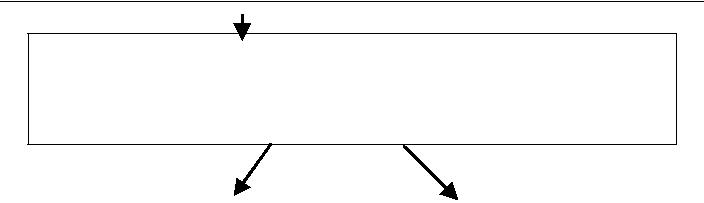 профсоюзный комитет, председатель профкома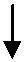 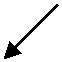 3.3. В первичной профсоюзной организации ОУ реализуется единый уставной порядок приема в Профсоюз и выхода из Профсоюза:Прием в Профсоюз осуществляется по личному заявлению, поданному в профсоюзный комитет первичной профсоюзной организации ОУ. Дата приема в Профсоюз исчисляется со дня подачи заявления. Одновременно с заявлением о вступлении в Профсоюз вступающий подает заявление работодателю (администрации ОУ) о безналичной уплате членского профсоюзного взноса. Работнику, принятому в Профсоюз, выдается членский билет единого образца, который хранится у члена Профсоюза. Член Профсоюза не может одновременно состоять в других профсоюзах по основному месту работы. Член Профсоюза вправе выйти из Профсоюза, подав письменное заявление в профсоюзный комитет первичной профсоюзной организации ОУ. Заявление регистрируется в профсоюзном комитете в день его подачи, и дата подачи заявления считается датой прекращения членства в Профсоюзе. Выбывающий из Профсоюза подает письменное заявление работодателю (администрации ОУ) о прекращении взимания с него членского профсоюзного взноса. 3.4. Учет членов Профсоюза осуществляется в профсоюзном комитете в форме журнала или по учетным карточкам установленного образца1. 3.5. Члены Профсоюза приобретают права и несут обязанности в соответствии с пунктами 13, 14 Устава Профсоюза. 3.6. Сбор вступительных и членских профсоюзных взносов осуществляется как в форме безналичной уплаты в порядке и на условиях, определенных в соответствии со статьей 28 Федерального закона «О профессиональных союзах, их правах и гарантиях деятельности», коллективным договором, так и по ведомости установленного образца. Порядок и условия предоставления члену Профсоюза льгот, действующих в первичной профсоюзной организации, устанавливаются профсоюзным комитетом с учетом стажа профсоюзного членства. 3.7. Отчеты и выборы профсоюзных органов в первичной профсоюзной организации ОУ проводятся в следующие сроки: профсоюзного комитета - один раз в 3 года; ревизионной комиссии - один раз в 3 года; председателя первичной профсоюзной организации ОУ - один раз в 3 года; 3.8. Выборы профсоюзного комитета, ревизионной комиссии, председателя первичной профсоюзной организации ОУ проводятся в единые сроки, определяемые Ярославским городским комитетом Профсоюза, а в структурных подразделениях – в единые сроки, определяемые профсоюзным комитетом.IV. РУКОВОДСТВО ПЕРВИЧНОЙ ПРОФСОЮЗНОЙ ОРГАНИЗАЦИЕЙ ОБРАЗОВАТЕЛЬНОГО УЧРЕЖДЕНИЯ4.1. Выборный орган вышестоящей территориальной организации Профсоюза – Ярославский городской комитет Профсоюза:утверждает Положение о первичной профсоюзной организации ОУ, изменения и дополнения, вносимые в него; согласовывает в установленном порядке решение о создании, реорганизации или ликвидации первичной профсоюзной организации; по необходимости и в порядке, определенном Уставом Профсоюза, созывает внеочередное собрание первичной профсоюзной организации; 1 Форма учетной карточки утверждается Президиумом ЦК Профсоюза.4устанавливает общие сроки проведения отчетно-выборного профсоюзного собрания; регулирует финансовое обеспечение Уставной деятельности первичных профсоюзных организаций, стоящих на учете в Ярославском городском комитете Профсоюза; обеспечивает единый порядок применения уставных норм в первичной профсоюзной организации. Руководство профсоюзной организацией осуществляется на принципах коллегиальности и самоуправления. V. РУКОВОДЯЩИЕ ОРГАНЫ ПЕРВИЧНОЙ ПРОФСОЮЗНОЙ ОРГАНИЗАЦИИ ОБРАЗОВАТЕЛЬНОГО УЧРЕЖДЕНИЯРуководящими органами первичной профсоюзной организации ОУ являются: собрание, профсоюзный комитет первичной профсоюзной организации ОУ (далее - профсоюзный комитет), председатель первичной профсоюзной организации ОУ. Контрольно-ревизионным органом первичной профсоюзной организации ОУ является ревизионная комиссия первичной профсоюзной организации ОУ (далее - ревизионная комиссия). Высшим руководящим органом первичной профсоюзной организации ОУ является собрание, которое созывается по мере необходимости, но не реже одного раза в  четыре месяца.Порядок созыва и вопросы, выносимые на обсуждение собрания, определяются профсоюзным комитетом. Собрание: Утверждает Положение о первичной профсоюзной организации ОУ, вносит в него изменения и дополнения. Вырабатывает приоритетные направления деятельности и определяет задачи первичной профсоюзной организации ОУ на предстоящий период, вытекающие из уставных целей и задач Профсоюза, решений выборных профсоюзных органов. Формирует предложения и требования к работодателю, соответствующим органам местного самоуправления об улучшении условий труда, социально-экономического положения и уровня жизни педагогических и других работников образования. Принимает решения о выдвижении коллективных требований, проведении или участии в коллективных акциях Профсоюза по защите социально - трудовых прав и профессиональных интересов членов Профсоюза. Принимает решение об организации коллективных действий, в том числе забастовки в случае возникновения коллективного трудового спора. Избирает председателя первичной профсоюзной организации ОУ. Утверждает количественный и избирает персональный состав профсоюзного комитета и ревизионной комиссии первичной профсоюзной организации ОУ. Заслушивает отчет и дает оценку деятельности профсоюзному комитету. Заслушивает и утверждает отчет ревизионной комиссии. Избирает казначея первичной профсоюзной организации ОУ. Избирает делегатов на конференцию в соответствии с нормативом Ярославского городского комитета Профсоюза, делегирует своих представителей в состав городского комитета Профсоюза. Утверждает смету первичной профсоюзной организации ОУ. Принимает решение о реорганизации, прекращении деятельности или ликвидации первичной организации Профсоюза. Решает иные вопросы, вытекающие из уставных целей и задач Профсоюза, в пределах своих полномочий. 55.4. Собрание может делегировать отдельные свои полномочия профсоюзному комитету.Дата созыва и повестка дня собрания сообщаются членам Профсоюза не позднее чем за 15 дней до начала работы собрания. Собрание считается правомочным (имеет кворум) при участии в нем более половины членов Профсоюза, состоящих на профсоюзном учете. Регламент работы и форма голосования (открытое, тайное) определяются собранием. Решение собрания принимается в форме постановления. Решение собрания считается принятым, если за него проголосовало более половины членов Профсоюза, принимающих участие в голосовании, при наличии кворума, если иное не предусмотрено Положением первичной профсоюзной организации ОУ. Работа собрания протоколируется. Собрание не вправе принимать решения по вопросам, относящимся к компетенции выборных профсоюзных органов вышестоящих организаций Профсоюза. В соответствии с пунктом 30 Устава Профсоюза может созываться внеочередное собрание первичной профсоюзной организации ОУ. Внеочередное собрание созывается: по инициативе профсоюзного комитета; по письменному требованию не менее чем одной трети членов Профсоюза, состоящих на профсоюзном учете; по решению Президиума Ярославского городского комитета Профсоюза. Повестка дня и дата проведения внеочередного собрания первичной профсоюзной организации ОУ объявляются не позднее чем за 15 дней. 5.10. Основанием для проведения досрочных выборов, досрочного прекращения полномочий профсоюзного комитета, председателя первичной профсоюзной организации ОУ может стать нарушение действующего законодательства и (или) Устава Профсоюза.5.11. В период между собраниями постоянно действующим выборным коллегиальным органом первичной профсоюзной организации ОУ является профсоюзный комитет. Срок полномочий профсоюзного комитета 3 года.Профсоюзный комитет:Осуществляет руководство и текущую деятельность первичной профсоюзной организации в период между собраниями, обеспечивает выполнение решений выборных профсоюзных органов соответствующих вышестоящих территориальных организаций Профсоюза. Созывает профсоюзное собрание. Представляет и защищает социально-трудовые права и профессиональные интересы членов Профсоюза в отношениях с работодателем (администрацией ОУ), а также при необходимости в органах местного самоуправления. Принимает решение о вступлении в коллективные переговоры с работодателем по заключению коллективного договора. Является полномочным органом Профсоюза при ведении коллективных переговоров с работодателем (администрацией ОУ) и заключении от имени трудового коллектива коллективного договора. Организует сбор предложений членов Профсоюза по проекту коллективного договора, доводит разработанный им проект до членов Профсоюза, организует его обсуждение. На равноправной основе с работодателем (администрацией ОУ) образует комиссию для ведения коллективных переговоров, при необходимости - примирительную комиссию для урегулирования разногласий в ходе переговоров, оказывает экспертную, консультационную и иную помощь своим представителям на переговорах. Организует поддержку требований Профсоюза в отстаивании интересов работников образования в форме обращений (телеграммы, письма), собраний, митингов, пикетирования, демонстраций, а при необходимости - забастовок в установленном законо-дательством РФ порядке. 6Инициирует проведение общего собрания трудового коллектива ОУ для принятия коллективного договора, подписывает по его поручению коллективный договор и осуществляет контроль за его выполнением. Осуществляет контроль за соблюдением в ОУ трудового законодательства, иных нормативных правовых актов, содержащих нормы трудового права, законодательства РФ о занятости, социальном обеспечении, об охране труда и здоровья работников. Согласовывает принимаемые работодателем локальные акты учреждения, касающиеся трудовых и социально-экономических прав работников. Осуществляет общественный контроль за соблюдением работодателем норм и правил охраны труда в ОУ, заключает соглашение по охране труда. В целях организации сотрудничества по охране труда создается совместная комиссия, в которую на паритетной основе входят представители профсоюзной организации и администрации ОУ. Осуществляет профсоюзный контроль по вопросам возмещения вреда, причиненного работникам увечьем, профессиональным заболеванием либо иным повреждением здоровья, связанным с исполнением ими трудовых обязанностей. Обеспечивает контроль за правильным начислением и своевременной выплатой заработной платы, а также пособий по социальному страхованию, расходованием средств социального страхования на санаторно-курортное лечение и отдых. Осуществляет контроль за предоставлением работодателем своевременной информации о возможных увольнениях работников, соблюдением установленных законодательством РФ социальных гарантий в случае сокращения численности или штатов, осуществляет контроль за выплатой компенсаций, пособий и их индексацией; принимает в установленном порядке меры по защите прав и интересов высвобождаемых работников - членов Профсоюза перед работодателем и в суде. Формирует комиссии, избирает уполномоченных по охране труда, руководит их работой.Заслушивает информацию работодателя о выполнении обязательств по коллективному договору, мероприятий по организации и улучшению условий труда, соблюдению норм и правил охраны труда и техники безопасности. Обращается в судебные органы с исковыми заявлениями в защиту трудовых прав членов Профсоюза по их просьбе или по собственной инициативе. Проводит по взаимной договоренности с работодателем совместные заседания для обсуждения актуальных проблем жизни трудового коллектива и координации общих усилий по их разрешению. Информирует членов Профсоюза о своей работе, деятельности выборных профсоюзных органов вышестоящих организаций Профсоюза. Решает вопрос о безналичной уплате членских профсоюзных взносов, организовывает сбор вступительных и членских профсоюзных взносов и их поступление на соответствующие счета территориальных организаций Профсоюза. Принимает решение о финансовом обеспечении средств на расчетном счете Ярославского городского комитета Профсоюза. Данное решение оформляется протоколом, утверждается на общем собрании профсоюзной организации и согласовывается с городским комитетом Профсоюза. Распоряжается финансовыми средствами первичной профсоюзной организации ОУ в соответствии с утвержденной сметой. 5.11.24.Организует прием в Профсоюз новых членов, выдачу профсоюзных билетов, ведет учет членов Профсоюза, организует статистическую отчетность в соответствии с формами, утверждаемыми ЦК Профсоюза. Утверждает организационную структуру первичной профсоюзной организации, формирует из своего состава постоянные комиссии и определяет их полномочия. 75.11.26. По предложению председателя первичной профсоюзной организации избирает заместителя (заместителей) председателя первичной профсоюзной организации ОУ, если они не избраны на собрании.5.11.27. При необходимости рассматривает акты и принимает решения по результатам работы ревизионной комиссии.5.11.28. В соответствии с Уставом Профсоюза созывает внеочередное собрание.5.11.29. Реализует иные полномочия, в том числе делегированные ему профсоюзным собранием.Заседания профсоюзного комитета проводятся по мере необходимости, но не реже одного раз в месяц.2 Заседание правомочно при участии в нем не менее половины членов профсоюзного комитета. Решения принимаются большинством голосов. Заседания профсоюзного комитета протоколируются. Профсоюзный комитет реализует свои полномочия и принимает решения в форме постановлений, подписываемых председателем первичной профсоюзной организации. Руководство деятельностью первичной профсоюзной организации в период между заседаниями профсоюзного комитета осуществляет председатель первичной профсоюзной организации ОУ. Председатель первичной профсоюзной организации избирается на срок полномочий профсоюзного комитета. Председатель первичной профсоюзной организации ОУ: Осуществляет без доверенности действия от имени первичной профсоюзной организации ОУ и представляет интересы членов Профсоюза по вопросам, связанным с уставной деятельностью, перед работодателем, а также в органах управления ОУ и иных организациях. 5.13.2. Организует текущую деятельность первичной профсоюзной организации, профсоюзного комитета по выполнению уставных задач, решений руководящих органов первичной, соответствующей территориальной организации Профсоюза и Профсоюза.5.13.3. Организует выполнение решений профсоюзных собраний, профсоюзного комитета, выборных органов соответствующих территориальных организаций Профсоюза.5.13.4. Председательствует на профсоюзном собрании, ведет заседание профсоюзного комитета.5.13.5. Созывает заседания и организует работу профсоюзного комитета, подписывает постановления и протоколы профсоюзного собрания и заседаний профсоюзного комитета.Организует финансовую работу, работу по приему новых членов в Профсоюз, поступление профсоюзных средств на счета соответствующих вышестоящих организаций Профсоюза. Вносит на рассмотрение профсоюзного комитета предложения по кандидатуре заместителя (заместителей) председателя первичной профсоюзной организации, если они не избраны на собрании. Делает в необходимых случаях заявления, направляет обращения и ходатайства от имени первичной профсоюзной организации и профсоюзного комитета. Организует делопроизводство и текущее хранение документов первичной профсоюзной организации ОУ. Реализует иные полномочия, делегированные профсоюзным собранием, профсоюзным комитетом. 5.14. Председатель первичной профсоюзной организации ОУ подотчетен профсоюзному собранию, профсоюзному комитету и несет ответственность за деятельность первичной организации Профсоюза. 2 При принятии Положения о первичной профсоюзной организации ОУ уточняется периодичность заседаний профсоюзного комитета.8VI. РЕВИЗИОННАЯ КОМИССИЯ ПЕРВИЧНОЙ ПРОФСОЮЗНОЙ ОРГАНИЗАЦИИ ОБРАЗОВАТЕЛЬНОГО УЧРЕЖДЕНИЯ6.1. Ревизионная комиссия первичной профсоюзной организации ОУ является самостоятельным органом, избираемым на собрании одновременно с профсоюзным комитетом и на тот же срок полномочий.6.2. В своей деятельности ревизионная комиссия подотчетна профсоюзному собранию и руководствуется Примерным положением о ревизионной комиссии первичной профсоюзной организации, утвержденным Президиумом ЦК Профсоюза, и настоящим Положением.6.3. Ревизионная комиссия проводит проверки финансовой деятельности профсоюзного комитета не реже 1 раза в год. При необходимости копия акта ревизионной комиссии представляется в Ярославский городской комитет Профсоюза.Член ревизионной комиссии не может одновременно являться членом профсоюзного комитета. Ревизионная комиссия избирает из своего состава председателя и заместителя (заместителей). Председатель ревизионной комиссии участвует в работе профсоюзного комитета с правом совещательного голоса. Разногласия между ревизионной комиссией и профсоюзным комитетом рассматриваются и разрешаются собранием первичной профсоюзной организации или президиумом Ярославского городского комитета Профсоюза. VII. ИМУЩЕСТВО ПЕРВИЧНОЙ ПРОФСОЮЗНОЙ ОРГАНИЗАЦИИ ОБРАЗОВАТЕЛЬНОГО УЧРЕЖДЕНИЯПрава и обязанности первичной профсоюзной организации ОУ осуществляются профсоюзным комитетом, председателем первичной профсоюзной организации в пределах своих полномочий в соответствии с законодательством РФ, Положением о первичной профсоюзной организации ОУ, Положением Ярославского городского комитета профсоюза и Уставом Профсоюза. Имущество первичной профсоюзной организации ОУ образуется из вступительных и ежемесячных членских профсоюзных взносов в соответствии с пунктами 52 и 53 Устава Профсоюза. Денежные средства направляются на цели, определенные Уставом Профсоюза и Положением первичной профсоюзной организации ОУ, и не подлежат перераспределению между членами Профсоюза. Имущество, в том числе финансовые средства первичной профсоюзной организации ОУ, являются единой и неделимой собственностью Профсоюза. Члены Профсоюза не сохраняют прав на переданное ими в собственность Профсоюза имущество, в том числе на членские профсоюзные взносы. Размер средств, направляемых на осуществление деятельности первичной профсоюзной организации, устанавливается в соответствии с пунктом 53 Устава Профсоюза. Расходы средств первичной профсоюзной организации осуществляются на основе сметы, утверждаемой на календарный год. Члены Профсоюза, состоящие на учете в первичной профсоюзной организации, не отвечают по обязательствам первичной организации Профсоюза, а первичная профсоюзная организация не отвечает по обязательствам членов Профсоюза, состоящих на учете в первичной профсоюзной организации. 9VIII. РЕОРГАНИЗАЦИЯ И ЛИКВИДАЦИЯ ПЕРВИЧНОЙ ПРОФСОЮЗНОЙ ОРГАНИЗАЦИИ ОБРАЗОВАТЕЛЬНОГО УЧРЕЖДЕНИЯ8.1. Решение о реорганизации (слиянии, присоединении, разделении, выделении) и ликвидации первичной профсоюзной организации ОУ принимается собранием по согласованию с Ярославским городским комитетом Профсоюза.Реорганизация или ликвидация первичной профсоюзной организации может осуществляться как по инициативе собрания первичной профсоюзной организации ОУ, так и по инициативе Президиума Ярославского городского комитета Профсоюза. Решение собрания считается принятым, если за него проголосовало не менее двух третей членов Профсоюза, принимавших участие в голосовании, при наличии кворума.8.2. В случае принятия решения о ликвидации первичной профсоюзной организации ОУ имущество, оставшееся после ликвидации организации направляется на цели, предусмотренные Уставом Профсоюза и определяемые решениями собрания и Президиума Ярославского городского комитета Профсоюза.IX. ЗАКЛЮЧИТЕЛЬНЫЕ ПОЛОЖЕНИЯПервичная профсоюзная организация ОУ обеспечивает учет и сохранность своих документов, а также передачу документов на архивное хранение в Ярославский городской комитет Профсоюза при реорганизации или ликвидации профсоюзной организации. Местонахождение руководящих органов первичной профсоюзной организации образовательного учреждения: 150051 г. Ярославль ул.Саукова д.13 тел. 24-31-64Председатель ПК:              Мерзлякова С.В.10ревизионная комиссия,комиссии профкомакомиссии профкомакомиссии профкомакомиссии профкомакомиссии профкомакомиссии профкомапредседательревизионнойкомиссииОрганизационно-массовая комиссияКомиссия по охране трудаКультурно-массовая комиссия